Консультация для родителей: «Мнемотехника, как средство развития связной речи дошкольников».    На сегодняшний день богатая речь у детей дошкольного возраста – явление очень редкое. Современный мир насыщен новейшими технологиями, дети живут в мощном потоке информации, где живое общение заменяется общением с компьютером и телевизором, планшетом или телефоном. Поэтому развитие речи становится все более актуальной проблемой.  Работая  с детьми, имеющими нарушения речи я заметила, что они без радости включаются в учебную деятельность, плохо воспринимают материал на слух, у них снижено внимание и работоспособность.  Педагоги от родителей часто слышат такие слова – «У нас стихи не запоминаются. Не может быстро запомнить текст, путается в строчках, переставляет слова местами».  Дело в том, что в основном у детей развита в большей степени зрительная память,       поэтому  необходимо найти такие приемы, которые бы способствовали развитию детской памяти в целом (слуховая, зрительная, ассоциативная).  Мнемоника, или мнемотехника - система различных приёмов, облегчающих запоминание и увеличивающих объём памяти путём образования дополнительных ассоциаций, организация учебного процесса в виде игры. Мнемотехника помогает упростить для детей процесс непосредственно-образовательной деятельности. Дети обучаются в интересной игровой форме, без умственных и эмоциональных перегрузок. Приёмы мнемотехники облегчают процесс запоминания у детей и увеличивают объём памяти путём образования дополнительных ассоциаций.  Основной «секрет» мнемотехники очень прост. Когда человек в своём воображении соединяет несколько зрительных образов, мозг фиксирует эту взаимосвязь. И в дальнейшем при припоминании по одному из образов этой ассоциации мозг воспроизводит все ранее соединённые образы.Как любая работа, мнемотехника строится по принципу от простого, к сложному. Её можно разделить на три этапа:1 этап: Знакомство с символами. Этот этап работы ещё называют – работа с мнемо квадратами.2 этап: Учим детей «читать» простые схемы из 2 – 4 символов, а так же учим детей «читать» простые предложения из 2-3 слов без предлогов и союзов. Этот этап работы называют – работа с мнемодорожками.3 этап: На этом этапе начинается работа с мнемотаблицами.Мнемоквадрат - Структурная единица мнемодорожки или мнемотаблицы.Это квадрат (лист бумаги), на котором схематично изображается какой-либо предмет, действие или направление действия, либо признак. Каждое изображение обозначает слово, сочетание слов или несложное короткое предложение.Мнемодорожки - коллаж из мнемоквадратов, состоящий из 3-4 изображений. С помощью него дети учатся составлять истории, рассказывать скороговорки, заучивать стихотворения.Мнемотаблицы - схема, в которой заложена определенная информация. На каждое слово или маленькое словосочетание придумывается картинка (изображение), т.е. весь текст зарисовывается схематично, глядя на эти схемы-рисунки, ребенок легко запоминает информацию. Мнемотехнику можно использовать в разных видах речевой деятельности:при заучивании стихов, потешек, скороговорок;при пересказах художественной литературы;при обучении составлению рассказов;при отгадывании и загадывании загадок;1. Знание стихов обогащает словарь ребенка, формирует навыки правильного произношения слов и отдельных фраз, воспитывает культуру речи.Этапы работы по запоминанию стихотворений:- Выразительно прочитать стихотворение (с родителем, педагогом).- Прочитать стихотворение с опорой на мнемотаблицу.- Ответить на вопросы по содержанию стихотворения (для понимания текста).- Разобрать непонятные слова и определения.- Прочитать отдельно каждую строчку стихотворения с опорой на мнемотаблицу. Можно побуждать детей договаривать фразы.- Повторить стихотворение с опорой на мнемотаблицу.- Рассказать стихотворение   Скороговорки используют для развития речи детей, с целью обучения говорить выразительно, разборчиво и внятно. Скороговорки эффективное лечебное средство для вырабатывания правильного произношения. Когда люди тренируются, проговаривая вслух скороговорки, то их речь становится более гибкой и совершенной. Дикция со временем приобретает чистоту и отчетливость.   Чистоговорка – это рифмованная фраза, в которой часто повторяется какой-либо звук. Они служат для отработки звукопроизношения, развития силы голоса, темпа речи, чувства рифмы, речевого дыхания, а также для коррекции лексико-грамматической и фонетико-фонематической стороны речи. 2. Пересказу принадлежит особая роль в формировании связной речи. Здесь совершенствуется структура речи, ее выразительность умение строить предложения. И если пересказывать с помощью мнемотаблиц, когда дети видят всех действующих лиц, то свое внимание ребенок уже концентрирует на правильном построении предложений, на воспроизведении в своей речи необходимых выражений. 3. Мнемотаблицы можно использовать для составления описательных рассказов об игрушках, посуде, одежде, овощах и фруктах, птицах, животных, насекомых. Данные схемы помогают детям самостоятельно определить главные свойства и признаки рассматриваемого предмета, установить последовательность изложения выявленных признаков; обогащают словарный запас детей.Элементами модели описательного рассказа становятся символы- заместители качественных характеристик объекта: принадлежность к родовидовому понятию; величина; цвет, форма; составляющие детали; качество поверхности; материал, из которого изготовлен объект (для неживых предметов); как он используется (какую пользу приносит)?; за что нравится (не нравится)?Как ещё можно использовать мнемотаблицы, занимаясь  с ребёнком дома?    Варианты игр с мнемотаблицами:1. Восстановить последовательность картинок по памяти;2. Смешать их с другими и отбирать среди нескольких картинок те, которые          относятся к данной теме;3. Определять, где должна находиться “выпавшая” картинка среди других;4. Найти лишнюю картинку;5. Найти ошибку в последовательности картинок после прочтения текста;6. «Распутать» два события (предъявляются вперемешку две разрезанные мнемотаблицы);7. Игра “Не зевай, нужную картинку поднимай”. Взрослый читает отрывок текста, а ребенок находит картинку.  Таким образом, Вы можете в игровой, ненавязчивой форме разучить стихотворение или пересказать художественный текст и развивать память ребёнка. Мнемотехника:- сокращает время запоминания;- развивает основные психические процессы;- развивает умение перекодировать информацию;- устанавливает причинно-следственные связи;- помогает делать выводы и систематизировать материал.Предлагаю вам выучить стихотворения с помощью мнемотаблицы: «Сшили Тане сарафанчик»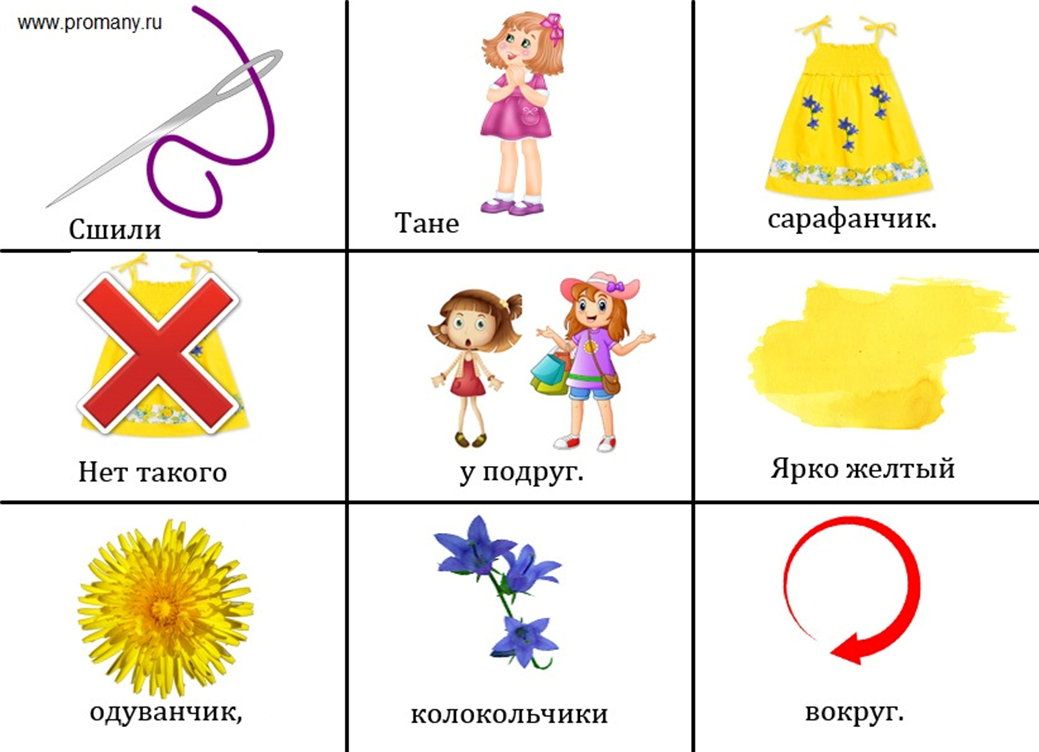   Закрепить правильное произношение звуков в скороговорке: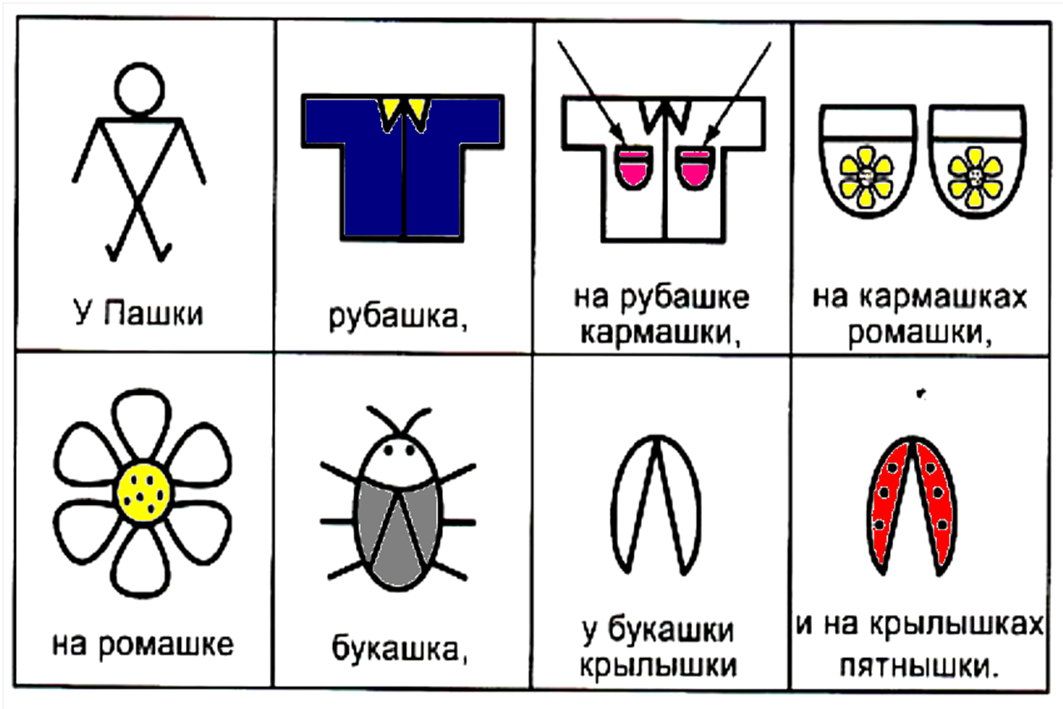 И составить вместе с ребенком описательный рассказ о животном: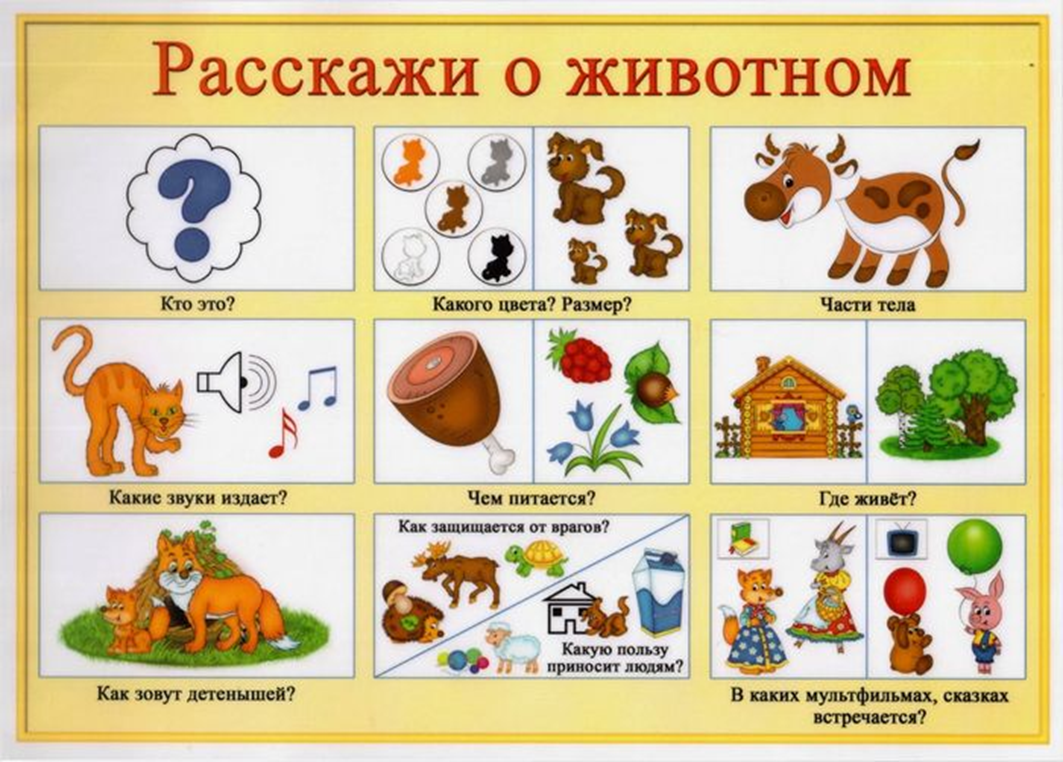 Спасибо за внимание!